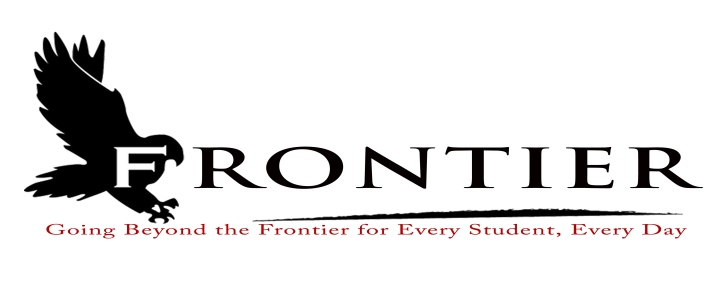 				      Frontier School Corporation                                                         Monday, October 16, 2023                                                                         6:00 P.M.                                             Frontier Elementary School Conference RoomNotice is hereby given the Frontier School Corporation School Board will meet in Executive Session for the following reason:IC 5-14-1.5-6.1 (11)  To train school board members with an outside consultant about the performance of role of the members as public officialsFrontier School Corporation TrusteesSeptember Regular School Board Meeting AgendaMonday, October 16, 20237:00 P.M.Location: Frontier Elementary School, 811 Railroad Street, Brookston, IN 47923Call Meeting to OrderApproval of Agenda2.1-Additions or deletions to agenda2.2-Approval of agenda       3.   Approval of Minutes3.1-September 18, 2023 Collective Bargaining Hearing3.2-September 18, 2023 Project Hearing 3.4-September 18, 2023 Budget Hearing3.4-September 18, 2023 Regular Board Meeting       4.   Treasurer’s Report4.1-September 30, 2023 Fund Report4.2-September 30, 2023 Appropriations Report4.3-September 30, 2023 Revenue Report4.4-September 30, 2023 Bank Reconciliation Report4.5-September 30, 2023 Bond Report4.6-September 30, 2023 Transfer Report       5.   Approval of Claims5.1-October 16, 2023 Claims       6.   Reports from Principals, Directors6.1-Technology-Mr.T.J. McFadden6.2-Frontier Elementary-Mrs. Jillian Layton6.3-Frontier Jr.-Sr. High School-Mr. Jeff Hettinger6.4-Athletics-Mr. Mark Gretencord6.5-Guidance-Mrs. Kathy Bassett6.6-Transportation-Mrs. April Hall6.7-Maintenance-Mr. Chris Peterson6.8-School Safety-Jim Bolen             6.9-Superintendent-Mr. Dan Sichting       7.  Comments from Public on Agenda Items (Capped at thirty minutes total and three minutes per             speaker)       8.  Budget/Financial            8.1-October FY 2024 Tuition Support Distribution            8.2-Ordinance or Resolution for 2024 Appropriation and Tax Rates            8.3- Resolution for 2024 Budget Authorization of Reductions            8.4-Resolution to Issue Tax Warrant            8.5-Wabash Valley Education Center Food Service Consultant Contract            8.6-Lafayette Glass Bullet Resistant Window Quote-Frontier Elementary            8.7-2023-2024 AdTec Erate Consulting Agreement            8.8-Baker Tilly Municipal Advisors Engagement Letter for Debt Issuance and Continuing                   Disclosure            8.9-Award School Safety Grant Door Access Quote            8.10-Resolution approving Form of Seventh Amendment to Lease            8.11-Resolution reapproving Building Corporation       9.  Personnel            9.1-Resignations               9.1-Resignation of Frontier School Corporation Yellow Bus Driver            9.2-Hires               9.2.1-Hire Frontier School Corporation Mini-Bus Driver effective September 18, 2023.               9.2.2-Hire Frontier School Corporation Yellow Bus Driver effective October 30, 2023            9.3-2023-2024 Extracurricular Recommendations               9.3.1-Mr. Tyler Pruitt-Frontier Jr.-Sr. High School Varsity Wrestling Assistant Coach                9.3.2-Mr. Tyler Pruitt-Frontier Jr.-Sr. High School Junior High Wrestling Assistant Coach                 9.3.3-Mr. Kyle Marlatt-Frontier Girls Basketball 6th Grade Head Coach               9.3.4-Mr. J.T. Veach-Frontier Jr.-Sr. High School Junior High Wrestling Assistant Coach                   10.  Field Trips       11.  Other Business           11.1-October 2023 Donations            11.2-Frontier Jr.-Sr. High School Improvement Plan           11.3-International Travel Program Update       12.  Comments from the Public (Comments should be no longer than three (3) minutes and total time  is capped at thirty minutes, and please refrain from repeating comments already made by earlier speakers)       13.  AdjournmentNext Regular Scheduled Board Meeting-Monday, November 20, 2023 at FrontierJr.-Sr. High School, 1 Falcon Drive, Chalmers, IN 47929             This meeting is fully accessible.  Any person wanting additional accommodations should contact               the Frontier School Corporation Superintendent’s Office at (219) 984-5009.